N5 Biology CB1 Homework 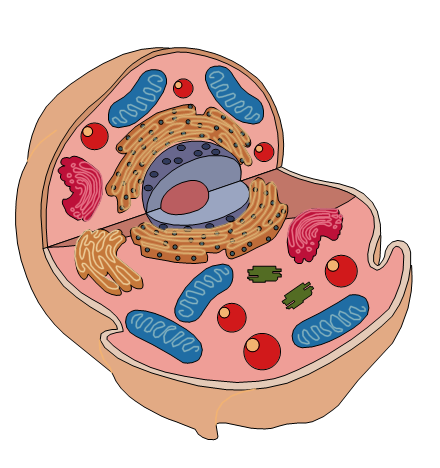 Name and give the function of the organelles labelled in the animal cell opposite. [4]Name 3 structures you might find in a plant cell but not in an animal cell. [3]Identify one similarity and one difference between a plant cell and a fungal cell. [2]A newly discovered species was being classified. The organism is unicellular, has no organelles and several plasmids. Should it be classified as an animal, a plant, a bacterium or a fungus? Why? [2]When examining the cells of a carrot under the microscope, which plant organelle would you not expect to see? Why? [CLUE: think about where a carrot grows] [2]6. Some organelles within a human liver cell were examined and counted. The results are shown in the table below:What is the ratio of mitochondria to ribosomes in the cell?[1]What percentage of the total number of organelles were mitochondria? [1]7. If a microscope has an eye piece magnification of 10X and objective lens magnification of 40X, what is the total magnification? [1]8. An object has a length of 50 um, how long in mm will it appear to be under 500X magnification? [1]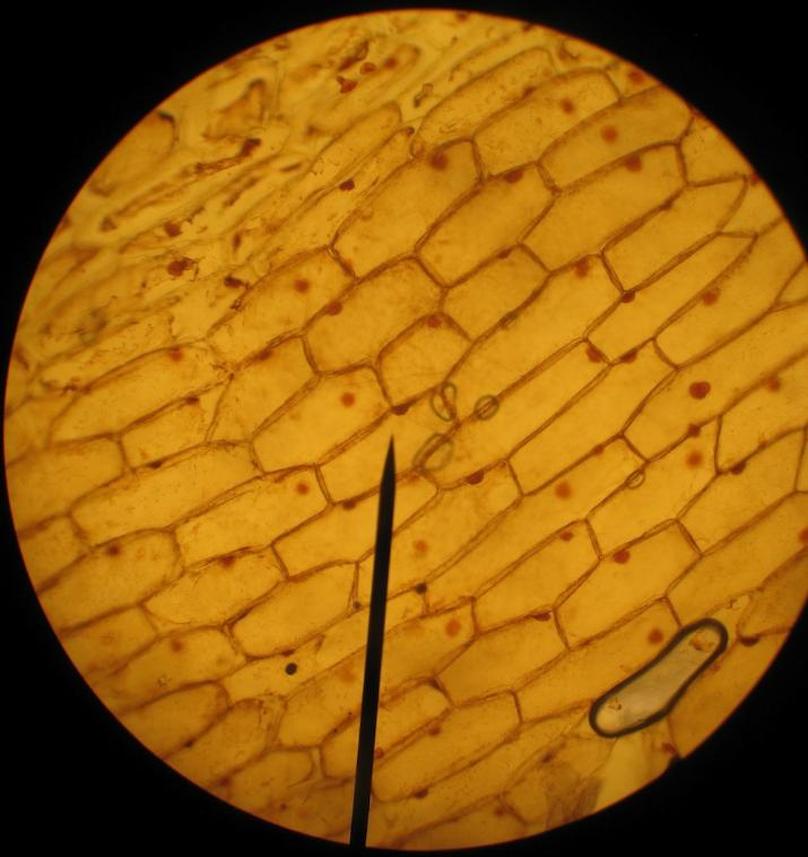 9. The field of view under a microscope is shown on the right. The diameter measures 3.0mm. What is the average length of a cell in micrometres, in the row marked by the back pointer? [1][TOTAL = 18 marks]OrganelleNumber presentmitochondria2 000vesicles7 000ribosomes16 000